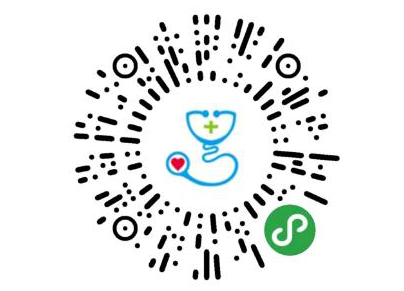                       穗康码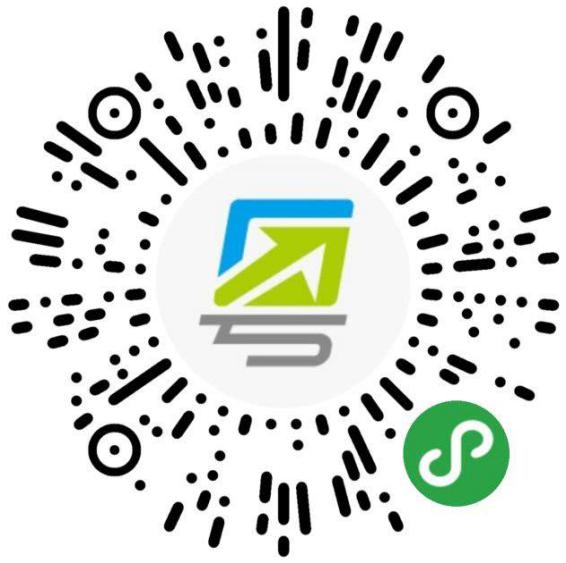 粤康码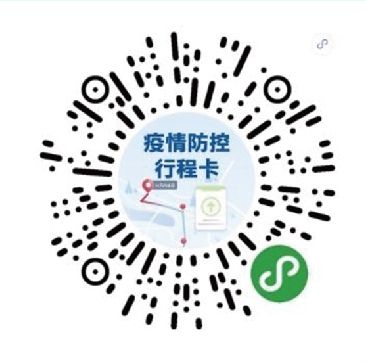 行程码